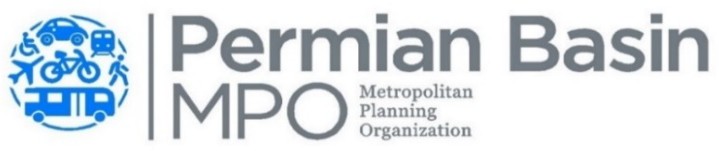 Permian Basin MPO9601 Wright Drive Midland, TX Policy Board Meeting VIRTUAL via ZoomNovember 15, 2021 3:00 p.m.Meeting Link
https://us02web.zoom.us/j/82318789509?pwd=NUVnSXArWWxhY2p6VHZyS3JKdktJUT09 

Meeting ID: 823 1878 9509    Passcode: 187949
One tap mobile
+13462487799 (Houston)Pursuant to section 551.127 of the Texas government code, and in conjunction with the guidance and provisions provided by the Governor of Texas in the declaration of disaster enacted March 13, 2020, members of the transportation policy board may be participating remotely in compliance with the Texas Open Meetings Act, as temporarily modified by the governor.AGENDACall Meeting to OrderIntroductions and AnnouncementsPublic Comment Period (limited to 3 minutes each)Approve the Policy Board Minutes from October 18, 2021	ACTION ITEMApprove the October 2021 Billing Statement	ACTION ITEM6.   Approve the MPO’s project list for inclusion into the TxDOT 2023 UTP          ACTION ITEM7.   Approve Amendment No. 1 of the FY 2022 Unified Planning Work Program      ACTION ITEM	   to add supplemental work to contracts with Freese Nichols, and Dunaway Associates        MPO Staff Reports                                                                                             INFORMATION ITEM 90-Day CalendarStaff Activities – 30-dayAgency Project Reports                                                                                       INFORMATION ITEMTxDOT Odessa DistrictCity of MidlandMidland CountyCity of OdessaEctor CountyMartin CountyMOUTDFuture Meetings                                                                                                   INFORMATION ITEM 11.   Conduct Executive Session concerning any, and all, subjects and for any, and all, purposes permitted by Chapter 551 of the Texas Government code, including, but not limited to: Texas Government Code Section 551.071 for the purpose of consulting with the Board’s attorney; Texas Government Code Section 551.072 to deliberate the purchase, lease, or value of real property; Texas Government Code Section 551.074 to discuss personnel matters.12. Take Action Concerning Executive Session Matters                                                ACTION ITEM13.  Adjourn                                                                                                                           ACTION ITEMThis meeting is being conducted in accordance with the Texas Open Meetings Law (V.T.C.A. Government Code 551).